Broj: 83-2278/18-2-1Mjesto i datum: Podgorica, 12.06.2018. godine „13 Jul Plantaže” A.D., Podgorica objavljuje na Web sajtu:IZMJENE I DOPUNEZAHTJEVA ZA PRIKUPLJANJE PONUDA ZA POSTUPAK NABAVKE roba Sredstava za korekciju vina-  Izmjena Zahtjeva za prikupljanje ponuda za postupak nabavke roba Sredstava za korekciju vina, se vrše na strani  br. 4  na sledeći način:Briše se:XI    Vrijeme i mjesto podnošenja ponuda i javnog otvaranja ponudaPonude se predaju  radnim danima od 8,00 sati do 12,00 sati, zaključno sa danom 14.06.2018.   godine u 12,30 sati.Ponude se mogu predati: neposrednom predajom na arhivu naručioca na adresi Put Radomira Ivanovića br. 2, 81000 Podgorica, Crna Gora. preporučenom pošiljkom sa povratnicom na adresi Put Radomira Ivanovića br. 2, 81000 Podgorica, Crna Gora..Javno otvaranje ponuda, kome mogu prisustvovati ovlašćeni predstavnici ponuđača sa priloženim punomoćjem potpisanim od strane ovlašćenog lica, održaće se dana 14.06.2018.  godine u 13,00 sati, u prostorijama „13 Jul Plantaže” A.D. Podgorica na adresi Put Radomira Ivanovica br. 2., 81000 Podgorica.i upisuje:IX Vrijeme i mjesto podnošenja ponuda i otvaranja ponudaXI    Vrijeme i mjesto podnošenja ponuda i javnog otvaranja ponudaPonude se predaju  radnim danima od 8,00 sati do 12,00 sati, zaključno sa danom 18.06.2018.   godine u 12,30 sati.Ponude se mogu predati: neposrednom predajom na arhivu naručioca na adresi Put Radomira Ivanovića br. 2, 81000 Podgorica, Crna Gora. preporučenom pošiljkom sa povratnicom na adresi Put Radomira Ivanovića br. 2, 81000 Podgorica, Crna Gora..Javno otvaranje ponuda, kome mogu prisustvovati ovlašćeni predstavnici ponuđača sa priloženim punomoćjem potpisanim od strane ovlašćenog lica, održaće se dana 18.06.2018.  godine u 13,00 sati, u prostorijama „13 Jul Plantaže” A.D. Podgorica na adresi Put Radomira Ivanovica br. 2., 81000 Podgorica.Izmjene i dopune  predmetnog Zahtjeva Naručilac objavljuje na  web sajtu www.plantaze.comKomisija za otvaranje i vrednovanje ponuda                                                                                                                                                                            Predsjednik                                                                                                           Goran Milić, dipl. pravnik, predsjednik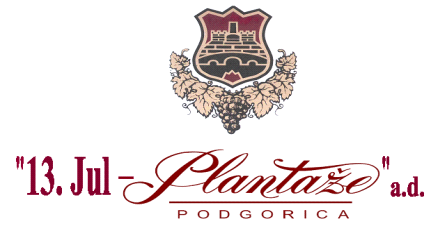 